вcE оссийскыі олимпищрv школъников по исто ииШІІОЛЬНЫЙ  ЭТАП. 8 КЛАССЗадания. 2017-2018 rr.Время выполнения работы — 60 минутМаксимальное количество баллов — 100 балловЗадание 1. Выберите один из предложенных вариантов в тесте. Ответы занесите в таблицу.  (8 баллов)В каком году был принят документ, отрывок из которого приводитсяниже?«Лето 7006, месяца семптеврия, уложил князь великий Иван Васильевич всея Руси, с детми и с бояры, о суде, как судити боярам и околничим. ..57. О христанском отказе. А христаном отказыватьися из волости, ис села в село, один срок в году за неделю до Юрьева дни осеннего и неделю после Юрьева дни осеннего. . .»1) 1497 г. 2) 1525 г. 3) 1550 г. 4) 1581 г.Бак  называется уния, отрывок из которои представлен ниже?«Объявляем этим нашим актом всем людям настоящего и будущего времени, до которых только он дойдёт, что, имея постоянно в виду долг наш перед отечеством Великим княжеством Литовским, которого честь, достояние, общую пользу, а более всего внутреннюю и внешнюю безопасность мы обязаны упрочить и обеспечить. . . для обоих народов весьма важные союз и единение, учиненные некогда предками нашими с тогдашними гражданами всей короны Польской. .. в унии скрепить. ..»КревскаяГородецкаяЛюблинскаяБрестскаяВ	каком	году	происходили	во	Франции	события,	описанные российским резидентом в этои стране?«Сумасбродные французы, недовольствуясь созывом Генеральных Штатов, выказали открытое неповиновение своему законному помазаннику Божьему. ..» 1) 1648 г. 2) 1785 г. 3) 1789 г. 4) 1793 г.На картине С. Иванова мы видим ханского представителя, собирающего дань. taк	называли  на Руси этих должностных лиц?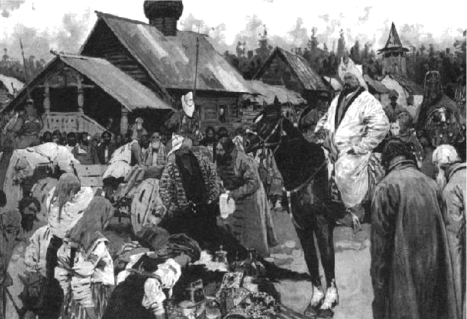 темники;баскаки;басмачи;визири.Задание  2.  По  какому  принципу образованы  ряды?	Дайте  краткии  ответ. (Максимальный  балл - 6)2.1. 1725 г., 1727 г.. 1730 г., 1740 г., 1741 г., 1761 г., 1762 г.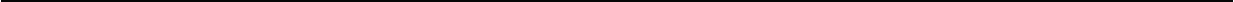 Иван Заруцкий, Козьма Минин, Прокопий Ляпунов, Дмитрий Пожарский.Поземельная подать, подушная подать, подворная подать.Задание 3. Что или кто является лишним в ряду?  Лишнее слово подчеркните и объясните свой выбор (Максимальныи балл — 9)Д.И. Фонвизин, Ф.С. Рокотов, Д.Г. Левицкий, В.Л. Боровиковский, И.П. Аргунов.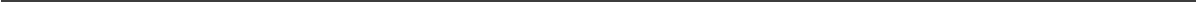 2.  1584 г., 1589 г., 1598 г., 1605 г., 1606 г.,  1610 г.-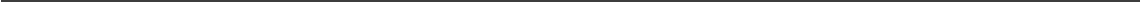 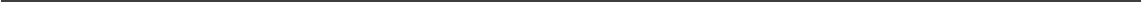 3. Свод Законов Российской Империи, Соборное Уложение, Судебник, Изборник.Задание 4. Перед Вами перечень событий, явлений, процессов, произошедших в правление трёх английских (британских) монархов. Назовите их имена, занесите данную информацию в таблицу. Под именами правителей поставьте номера событий, пришедшихся на их  правление. (Всего — 12 баллов)Ведение переписки с Иваном IVПлавания «королевского корсара» Э. ДрейкаРазгром «Непобедимой армады»Казнь Томаса MopaПровозглашение короля самостоятельным от Папы руководителем англиканской церквиОкончательное подчинение Шотландии королевской короне Ответ:Задание 5. Внимательно прочитаите предложенныи текст. Найдите в нём исторические неточности, подчеркните их, пронумеруите в тексте. Исправьте указанные  неточности, дав краткое объяснение. (15 баллов)Ноябрь  1200 года. Шумит  Владимир,  стольный  град. Высоко возносятсвои шатрысоборы,  рубленые	из  мощных   дубовых   брёвен.   У  стен детинца  княжеского раскинулосьторжище. Кого только там не встретишь! Вот боярский холоп покупает свежую телятину к господскому столу. А там гончар разложил горшки даМИСЕИ, Е	ШИНЫ  ДіІ СВИСТ ЛЬКИ.Монах торгует отпущениями грехов. А здесь товар особый - книги. Боек торговец, на весьрынок голос раздаётся:А ну, подходи, честной народ. Кто хочет узнать, откуда есть пошла Русская земля и кто в Киеве нача первый княжити, покупайте  "Повесть временных лет", сочинение Нестора-летописца.Не доходит базарный шум до покоев в высоком тереме боярина Гаврилы. Степеннобеседует боярин с княжеским гонцом.Так что же велел мне князь великий передать? Гость замялся:Поймите меня правильно, дорогой боярин. Я Вам рассказал всё, что имел праворассказать.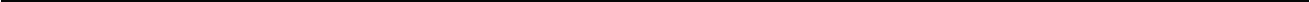 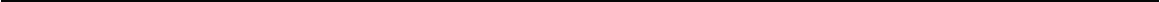 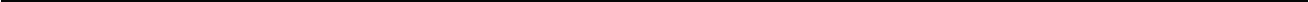 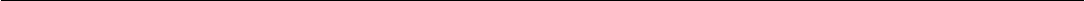 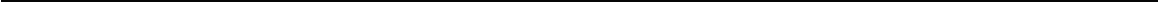 Задание 6. О ком идёт речь в данных отрывках? Ответы запишите в таблице.(Максимальный  балл - 15)Тверской купец, путешественник. Совершил «хождение» в Персию, Индию (1468-74). На обратном пути посетил африканский берег (Сомали), Маскат, Турцию. Автор путевых записок «Хождение за три моря».Нижегородский посадский человек, с сентября 1611 года - земский староста. Инициатор и один из руководителей Второго ополчения 1611-12 rr. В сражениях за Москву против польского гарнизона проявил личную храбрость. В 1612-13 гг. член земского правительства («Совета всей земли»). В 1613 году вошёл в состав Боярской думы (пожалован в думные дворяне).Патриарх Московский и всея Руси в 1652-67 rr. Провёл церковные реформы с целью унификации богослужения и церковных текстов.Церковный деятель, идеолог и глава нестяжателей.Механик-самоучка. Заведовал механической мастерской Петербургской Академии наук (1769-1801 гг.). Усовершенствовал шлифовку стёкол для оптических приборов. Разработал проект и построил модель одноарочного деревянного моста через реку Нева пролётом 298 м. Создал «зеркальный фонарь» (прототип прожектора), семафорный телеграф, «водоход», машину для добычи соли и другие механизмы.Задание  7. «Да» или «нет»? Если вы согласны  с утверждением, напишите«да», если не согласны  — «нет». Внесите свои ответы  в таблицу.  (10  баллов)В 1793 г. состоялся первый раздел Польши.При Екатерине II была ликвидирована Запорожская Сечь.Екатерина II вела переписку с Вольтером.Современный город Калининград в XVIII веке назывался Кёнигсбергом.«Манифест о даровании свободы и вольности российскому дворянству» был издан Екатериной II.Императрица  Анна Иоанновна  была дочерью  Ивана VI.Верховный тайный совет был создан при Екатерине І.Первой женой Петра I была Евдокия Лопухина.В январе 1654 г. вся Украина была принята в состав Российского государства.Царь Михаил Федорович получил прозвище «Тишайший».7.1.	7.2.	7.3.	7.4.	7.5.	7.6.	7.7.	7.8.	7.9.	7.10.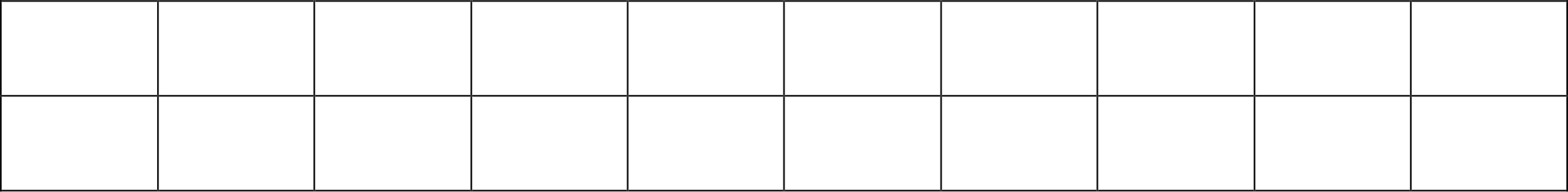 Задание	8.	Внимательно	изучите	карту	и	ответьте	на	вопросы. (Максимальный  балл - 25).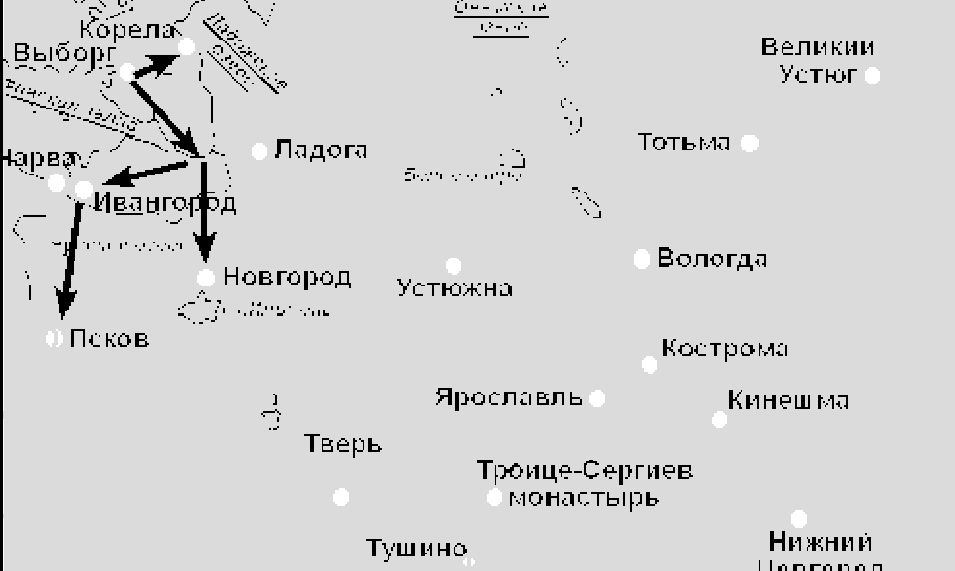 Какой период Российской истории отражает материал  карты? (3 балла)Перечислите военные действия, нанесённые на карту. (10 баллов)Назовите	исторических	лиц,	связанных	с	военными	действиями, обозначенными на карте.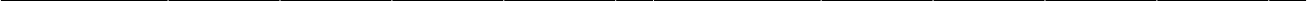 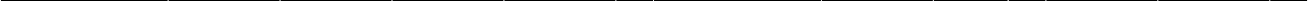 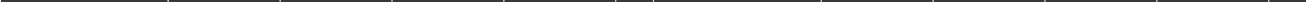 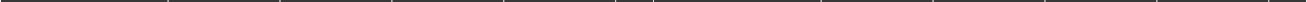 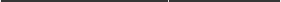 1.11.21.31.4МонархСобытия6.1.6.2.6.3.6.4.6.5.